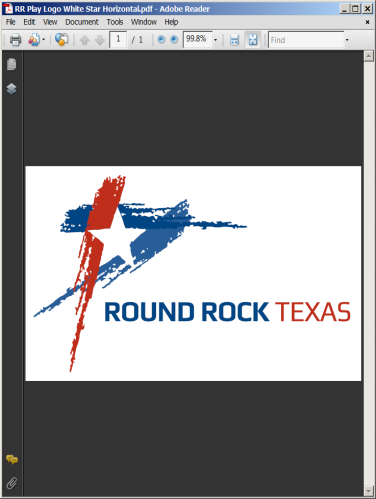 CITY OF ROUND ROCKMEMORANDUMTO:			 FROM:				 DATE:		SUBJECT:		Notice of Oral Reprimand for On		, you were Effective immediately you are expected to meet all conditions and standards established by the department and City of Round Rock policy.  Failure to provide immediate and sustained improvement may result in further disciplinary action up to and including termination.___________________________________________ _				 _________________Your signature acknowledges receipt of document and not necessarily agreement with its contents._________________________________________ ___             	  	_________________CC:    	Valerie LaCour Francois, Director of Human Resources & Civil Service 